Afiş ve davetiyelerde Üniversitemizin logosu sol üst köşede yer almalıdır. Afiş ve davetiyelerde Üniversitemizin ve topluluğun ismi bir bütünlük içinde yazılmalıdır. ( Yazı tipi, boyutu, rengi vb.)Yazılarda Türkçe karakter kullanılmalıdır.Afişlerde etkinlik içeriğine ilişkin kısımda etkinliğin türü (seminer, konferans, panel vb.) mutlaka belirtilmelidir.Etkinlik tarih, saat ve yeri açık ve anlaşılır bir şekilde belirtilmelidir. Özellikle saat belirtilirken tek nokta kullanılmalıdır. (Örnek: Tarih: 12.12.2019 Saat: 16.00 Yer: AKM B Salonu)Afiş veya davetiyelerde topluluk logosu kullanılmamalıdır.Davetiye ölçüleri 9x20cm olmalıdır.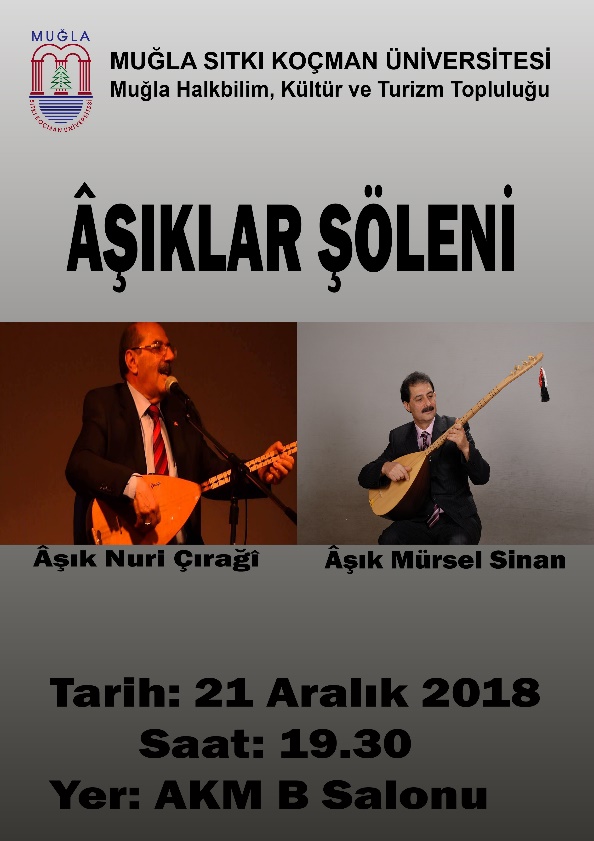 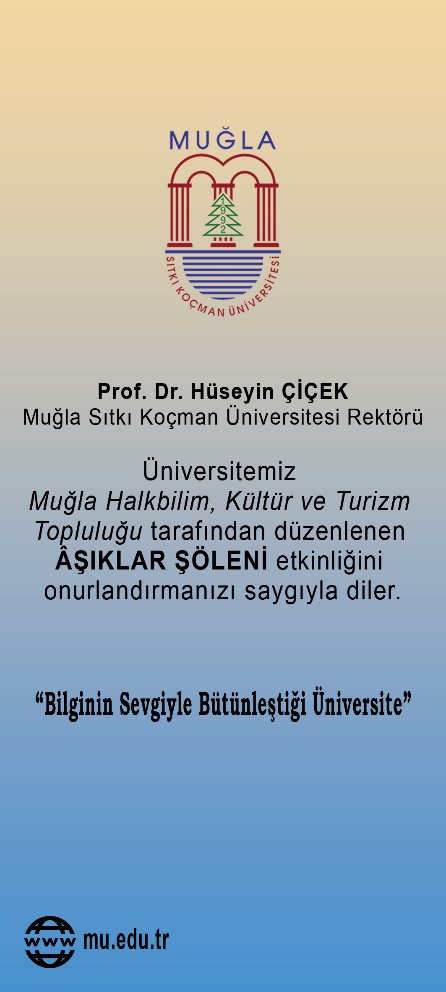 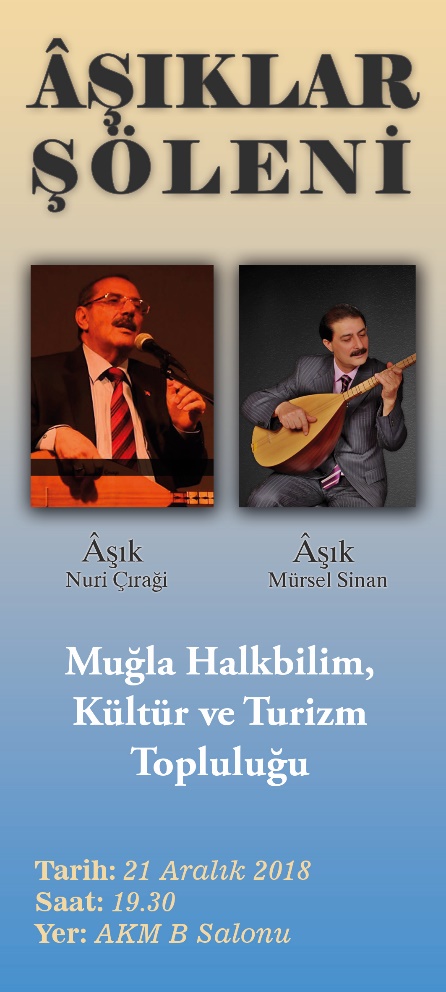 